Работа ученика 3_____ класса ГБОУ СОШ № 184Дата_______________________Работа по формированию функциональной  грамотностиУважаемый третьеклассник, познакомься, пожалуйста, со всеми текстами в этой работе. После чтения мы просим тебя ответить на несколько вопросов. Карта путешественника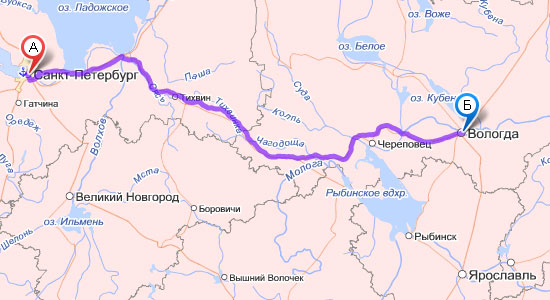 Билет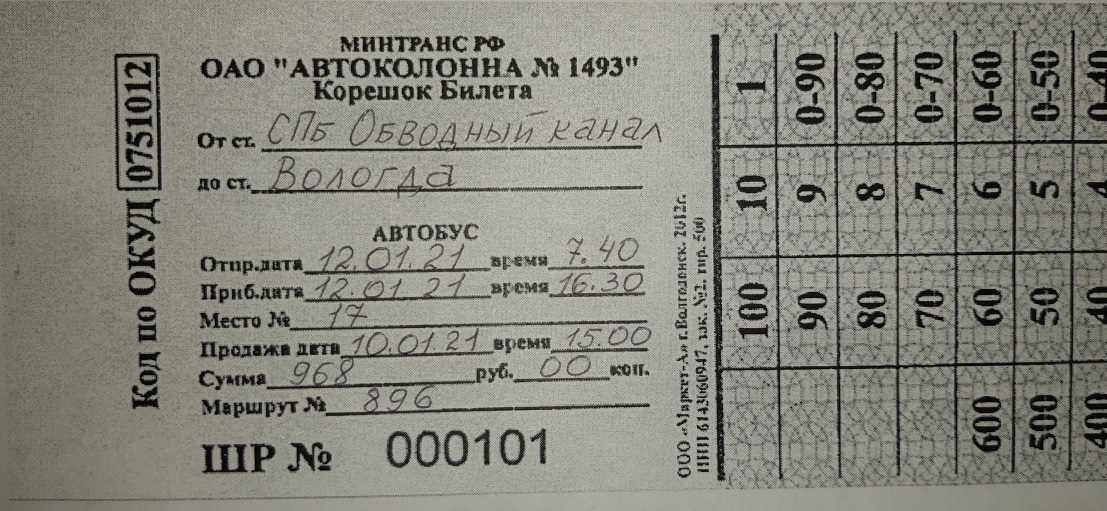 Достопримечательности ВологдыЗа один день в Вологде, в зависимости от поставленных целей, вы, вероятно, успеете осмотреть все музеи, передвигаясь между ними достаточно быстрым шагом и правильно построив маршрут. Потому что музеи Вологды закрываются достаточно рано — в пять часов. Маршрут наш начинается у вокзала. Переходим площадь и идем по улице Мира. На пересечении с улицей Чехова глазами ищем дерево гостеприимства — оно сплошь увешано разноцветными скворечниками. Сворачиваем на улицу Марии Ульяновой, там впервые в этот день видим деревянные дома с резьбой. Находится скамья примирения на улице Благовещенская. На этой  улице много красивых деревянных домов, например дом № 20 — купеческий дом кружевниц. Пройдя чуть дальше, до дома №34, поищите памятник Резному палисаду - символу Вологды. Резьба и кружево - отличительные знаки Вологды.Далее впереди — набережная Вологды. Мы свернули  налево,   в сторону Вологодского кремля. Главная достопримечательность Вологодского кремля - Софийский собор. Осмотрев Кремль,  через Кремлевский парк,  идем в музей кружева, который находится  на Кремлевской площади. Недалеко от Кремлевской площади, на улице Ленинградской,  находится   особняк Засецких (Алексей Засецкий — первый краевед Вологды, автор первой книги о Вологде, владелец огромной библиотеки и коллекции древностей). Дом Засецких — самый старый деревянный дом Вологды. И вторая причина, по которой мы шли на эту  улицу  — музей “Мир забытых вещей”. В нем не забытые кем-то и где-то вещи, как может показаться, а те вещи, которые ушли в прошлое, то есть забылись со временем. Ответь, пожалуйста, на несколько вопросов по текстам До какого  города едет пассажир?_______________________________________.Какое место занимает пассажир?________________________________________.Укажите дату и время отправления автобуса.______________________________.Из какого города выезжал автобус?_______________________________________.Определи, за сколько дней пассажир покупал билет._________________________.Составь текст СМС сообщения, чтобы пассажира встретили в пункте прибытия______________________________________________________________.Через какие населенные пункты следует автобус?____________________________.Сколько времени в пути будет пассажир?___________________________________.Укажите  символ  города Вологды._________________________________________.В какое время закрываются   музеи Вологды?________________________________.Какие необычные памятники есть в Вологде?_______________________________________________________________________________________________________.Чем знаменит Алексей Засецкий?__________________________________________________________________________________________________________________.Какой (ие) сувенир (ы)  можно привезти (желательнее привезти)    из Вологды (обведи букву своего  ответа):А. Буклет о достопримечательностях.Б. Фотоальбом.В. Кружево.Г.  Резные украшения.Объясни свою точку зрения______________________________________________________________________________________________________________________.